Додаток рішення виконавчого комітету Менської міської ради 29 серпня 2022 року № 152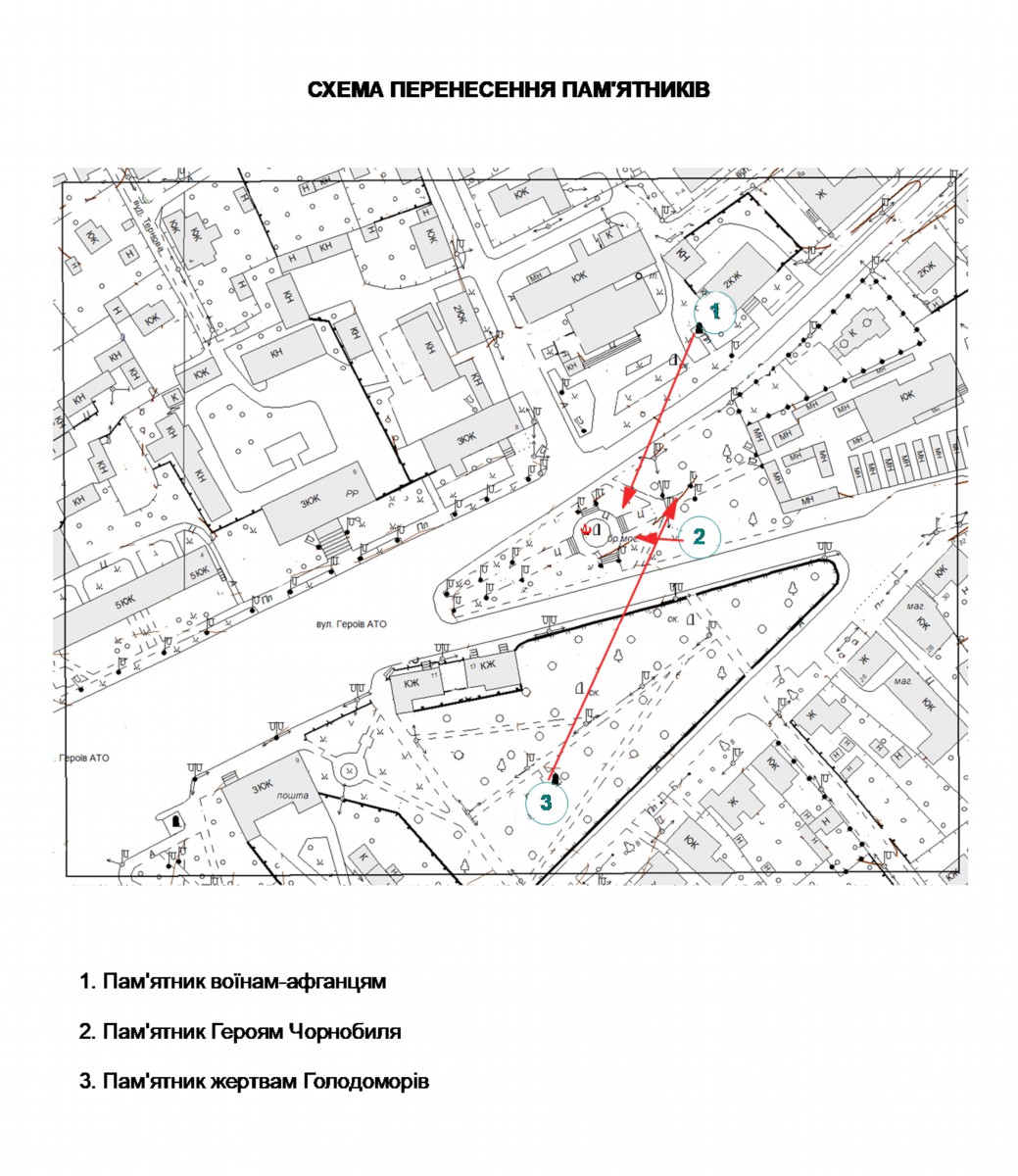 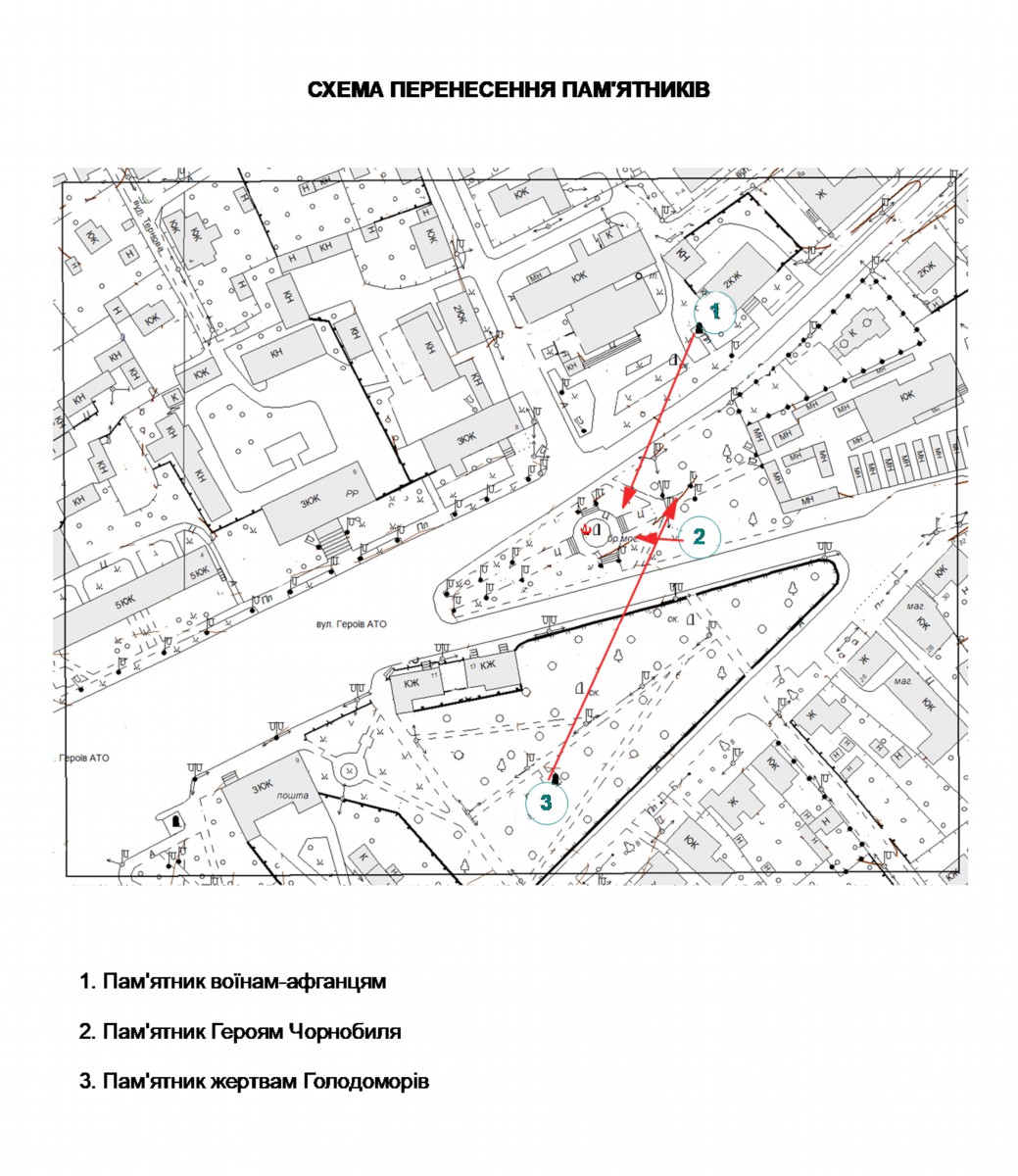 Виконуючий обов’язки начальника,головний спеціаліст Відділу архітектурита містобудування міської ради                                                   Андрій ЮЩЕНКО